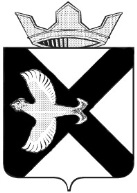 АДМИНИСТРАЦИЯМУНИЦИПАЛЬНОГО ОБРАЗОВАНИЯПОСЕЛОК БОРОВСКИЙПОСТАНОВЛЕНИЕ«17» ноября 2014 г.                                                                        № 337п. БоровскийТюменского муниципального районаОб оформлении поселка к новогодним и рождественским праздникамРуководствуясь ст. 34 Устава муниципального  образования поселок Боровский, утвержденным решением Боровской поселковой Думы от 17.06.2005 № 59, согласно ст. 18, 19 Правил благоустройства муниципального образования поселок Боровский, утвержденных решением Боровской поселковой Думы от 29.10.2014 № 543 и в связи с подготовкой к проведению новогодних и рождественских праздников:  1.Рекомендовать руководителям предприятий, учреждений, организаций различных форм собственности:1.1. В срок до 30.11.2014 года назначить специалистов, ответственных за праздничное оформление подведомственных и подконтрольных объектов;1.2. В срок до 05.12.2014 письменно уведомить Главу администрации о ходе проведения мероприятий по праздничному оформлению;1.3. В срок до 15.12.2014 года завершить праздничное оформление, включающее в себя новогоднюю праздничную иллюминацию.1.4. В срок до 20.12.2014 года произвести включение праздничного оформления подведомственных и подконтрольных объектов, включающее в себя новогоднюю праздничную иллюминацию2. Рекомендовать руководителям учреждений, организаций, предприятий различных форм собственности:2.1. Оформить художественную подсветку фасадов, входных групп, зданий, дворовых площадок, малых архитектурных форм, парков, скверов, строительных площадок, башенных кранов и.т.д.2.2. Разместить на фасадах, витринах, входных группах зданий красочные поздравления для жителей и гостей поселка с праздником;2.3. Разместить ледовые и снежные фигуры с применением подсветки, оформить деревья, кустарники, установленные новогодние елки декоративными световыми гирляндами, световыми сетями, световыми занавесами, дождем, ленточными гирляндами, гибким световым шнуром на прилегающей территории;2.4. Разместить красочные поздравления жителям и гостям поселка внутри помещений общего пользования;3. Настоящее постановление опубликовать в газете «Боровские вести» и на официальном сайте администрации муниципального образования поселок Боровский.4. Контроль за исполнением настоящего постановления возложить на заместителя главы администрации Шипицина С.А.Глава администрации                                                                            С.В.Сычева